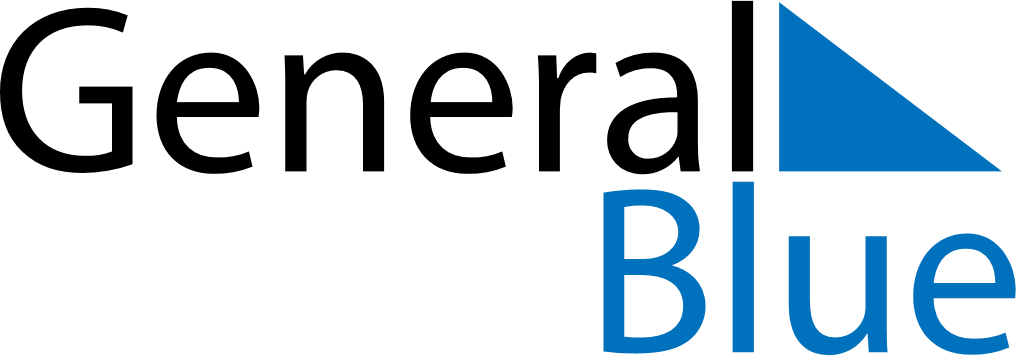 May 2021May 2021May 2021CameroonCameroonMONTUEWEDTHUFRISATSUN12Labour Day345678910111213141516End of Ramadan (Eid al-Fitr)
Ascension Day17181920212223National Day2425262728293031